Publicado en Madrid el 08/01/2020 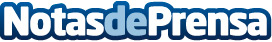 Las nuevas tecnologías no deben sustituir al médico, comenta Jan Tesarik de la clínica MARGenNingún programa informático y ninguna máquina está capacitada para sustituir al médico como un ser humano. Porque la medicina es un arte, y el arte se rige de reglas por encima del cuerpo y de la mente, un puro espíritu. Ninguna "inteligencia artificial", creada por los hombres, será nunca capaz de sustituir este toque "humano"Datos de contacto:María Guijarro622836702Nota de prensa publicada en: https://www.notasdeprensa.es/las-nuevas-tecnologias-no-deben-sustituir-al Categorias: Nacional Medicina Inteligencia Artificial y Robótica Sociedad Software Innovación Tecnológica Otras ciencias http://www.notasdeprensa.es